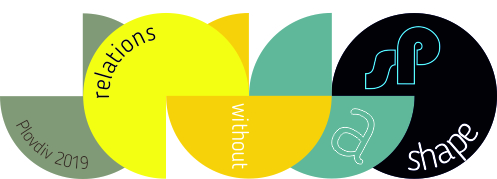 29 ФЕСТИВАЛ ПРОЦЕС – ПРОСТРАНСТВО ПЛОВДИВ
18-31 майФестивал „Процес – Пространство“ е основан през 1991 от Димитър Грозданов. От 1992 фестивалът се провежда ежегодно в гр.Балчик и е първият частен и независим форум за съвременно изкуство, толериращ широк спектър на изразни форми. През годините той е широка платформа за междукултурен диалог и срещи между различни поколения артисти, школи и държави. С напредване на годините, фестивалът се развива и разширява своите сцени, като от 2016 провежда изданията си и в гр.Русе и гр.Пловдив. 29-тото издание на „Процес-Пространство“ е в гр.Пловдив с мото „Отношения без форма“, споделяйки артистичната сцена с множеството и разнообразни културни събития част от „Пловдив - Европейската столица на културата 2019“. Христина БобоковаОТНОШЕНИЯ БЕЗ ФОРМАОтношенията, независимо дали са в математически или хуманитарен смисъл не могат да бъдат без форма – тогава, когато са, те откликват на някаква драма. Именно за това мотото на фестивала тази година е такова – защото неговата история и изобщо времето, в което той съществува са драматични. Може би това мото е по-подходящо за концептуален тип работи, но то може да бъде решено и чрез пластика. Димитър ГроздановАРТИСТИГайр М.Брунгот (Норвегия), Илияна Манукова (България), Кристийн Гист (Великобритания), Марта Влусек (Полша/Германия), Николай Панайотов (България), Норико Мазда Кура (Япония), Петра Худцова (Чехия), Рикарда Валхойзър & Щефан Винклер (Германия), Силвен Шасе (Канада), Силви Хауптфогел (Германия), Хайди Майър (Германия), Шарън Хауърд (Великобритания)ГОСТИОда Жон (Франция) с представяне на бронзовата скулптура „Прегръдката“ в рамките на Фестивал „Процес – Пространство“, като част от пътуващ арт проект на куратора Христина БобоковаМатиас Рот (Германия) – Видео-прожекция – най-доброто от международен видео арт проект Трафик Джем (или инициатива AIM)ОРГАНИЗАТОРИПенка Минчева, Христина Бобокова, Димитър ГроздановАсистент организатори:Милен Джановски и приятели на фестивалаСъорганизатори: Oбщина ПловдивСпонсори: Община Пловдив, семейство БобоковиПартньори: Галерия „Резонанс“, Градска Художествена Галерия ПловдивПРОГРАМА (Всички събития са отворени за посетители. Работен език английски с превод при необходимост.)18 май (събота)Откриване на фестивала с открито експониране на бронзова скулптура „Прегръдката“ на художничката Ода Жон пред Катедрален храм „Успение Богородично“, ул.“Съборна“6, Стария град (19:30)Представянето на творбата в гр.Пловдив е с любезната подкрепа на Пловдивска Митрополия, в рамките на фестивал „Процес – Пространство“ и част от национален пътуващ арт проект с куратор Христина Бобокова.Продължителност на експозицията (18май-15юни)20 – 27 майВечерни презентации (18:30-19:40) / Къща-хостел BEST REST, ул. „Петър Парчевич“ 13 21 майДискусионен панел „Нови виждания в съвременното изкуство“ (17:00-19:00) / Къща Енчо Пиронков – ул. „Васил Кънчев“ 1, Старият град - Exquisite Corpse Video Project – Разговор и видео-прожекция на Матиас Рот – Германия (17:00-18:00)- „Паралелни вселени, квантова физика, нишки, ножици, лепило.“ – Лекция – артистичен разговор с Рикарда Валхойзър – Германия (18:00-19:00)22 майУъркшоп на Силвен Шасе – Канада (10:00-12:00) в Къща-хостел BEST REST 24 майУъркшоп – Алтернативни истории с Кристийн Гист – Великобритания (10:00-12:00) Къща-хостел BEST REST, подходящ за възраст 16+, максимален брой участници-12.Участниците трябва да донесат 2D изображение, което означава нещо за тях, снимка, картичка, писмо, статия от вестник, стихотворение, ксерокопие на любима страница от книга. 25 майУъркшоп на Димитър Грозданов – работа със смола (14:00-16:00) в Къща-хостел BEST REST 28 майПърформанс на Норико Мазда Кура – Япония (14:00) в Къща-хостел BEST REST 31 майОткриване на изложба от 29-ти Фестивал Процес – Пространство с мото „Отношения без форма“ (18:30) / Галерия „Резонанс“, ул. „Петър Парчевич“ 14Продължителност на изложбата (31май-15юни)www.processspace.netНа нашата фейсбук страница ще публикуваме ежедневно актуална информация за предстоящи събития, презентации, уъркшопи, демонстрации, прожекции, пърформанси и интерактивни дейности в градска среда.#ProcessSpaceArtFestival